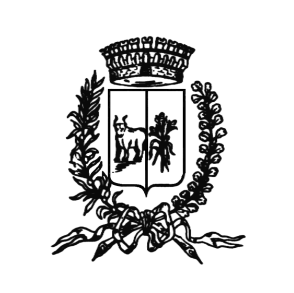 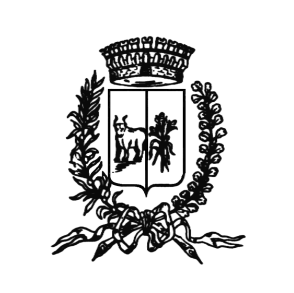 RICHIESTA DI ACCESSO GENERALIZZATO (art. 5, c. 2, D.Lgs. n. 33/2013) All’Ufficio di..................... (che detiene i dati, le informazioni o documenti) del Comune di MairanoIl/la sottoscritto/a cognome*_______________________.nome*___________________________ nato/a*_________________ (prov.____) il__________________________ residente in*_______________ (prov._____) via___________________ n.______________ e-mail _________________________________ cell.____________ tel. _________________ fax ________________ ai sensi e per gli effetti dell’art. 5, c. 2, D.Lgs. n. 33/2013, e dell’art. _____ del Regolamento dell’Ente, disciplinanti il diritto di accesso generalizzato ai dati e documenti detenuti dall’Ente, CHIEDE  il seguente documento ….......................................................................................................................................................... le seguenti informazioni il seguente dato …..........................................................................................................................................................DICHIARAdi conoscere le sanzioni amministrative e penali previste dagli artt. 75 e 76 del D.P.R. 445/2000, “Testo unico delle disposizioni legislative e regolamentari in materia di documentazione amministrativa”(1); □ di voler ricevere quanto richiesto, personalmente presso lo Sportello dell’Ufficio Relazioni con il Pubblico, oppure al proprio indirizzo di posta elettronica ______________________________, oppure al seguente n. di fax___________________, oppure che gli atti siano inviati al seguente indirizzo _____________ mediante raccomandata con avviso di ricevimento con spesa a proprio carico. (2) (Si allega copia del proprio documento d’identità) _____________________ (luogo e data)